2013 YILINDA PLANLANAN ETKİNLİKLERİMİZ  Kadınlarda anemi ve unutkanlık: Prof. Dr. Handan Işın Özışık Karaman, Doç. Dr. Emine COŞAR, Yrd. Doç.Dr. Hacer Şen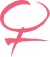 18 Ocak 2013 13.30 Çanakkale Boğaz Komutanlığı, Deniz Müzesi Şubat-2013 E-Bülten’in çıkarılması  Ebru Kursu/Hat Kursu/Torna Kursu Yrd. Doç. Dr. Halide OKUMUŞTemel Düzeyde Pilates Eğitim Kursu: Öğr. Gör. Sevda VURUR Mart 2013  8 Mart Dünya Kadınlar Günü EtkinlikleriNisan 2013 • Turizm Haftasında Kadınlar İçin Yeni Bir İstihdam Alanı: Doç. Dr. Ferah ÖZKÖK Nisan 2013 • 2. Yerel Kadın Çalışmaları Uygulama ve Araştırma Merkezi çalıştayıMayıs 2013 • Süs Bitkileri Yetiştiriciliği, İç Mekân: Yrd. Doç. Dr. Füsun ERDURAN NEMUTLUHaziran 2013  • Kadınlar İçin Bilgisayar Kursu: Serkan GÜRSOY                                     • E-Bülten’in çıkarılmasıEylül 2013 • “Bilim ve Kadın” Şükran ÖZYALÇINEkim 2013 Doğal Doğumun Felsefesi: Yrd. Doç. Dr. Ayten DİNÇKasım 2013 Lohusalık dönemi Bebek bakımı Kültürümüzde lohusalık ve bebek bakımına ilişkin hatalı uygulamalarKonuşmacılar: Doç.Dr. Gülbu Tanrıverdi, Yrd. Doç.Dr. Fatma Yılmaz Kurt, Öğr. Görv. Seyren Serbest, Öğr. Görv. Nursel AlpAralık 2013- E-Bülten’in çıkarılması